Предмет: география                                                               Класс: 7     Природные зоны Северной Америки. Вертикальная поясностьЦели: ознакомить учащихся с закономерностями распределения природных зон и областей вертикальной (высотной) поясности на территории Северной Америки, особенностями их животного и растительного мира; развивать умение работы с картами атласов и дополнительными источниками информации.Задачи урока: - образовательная: актуализировать знания учащихся об особенностях внутренних вод Северной Америки; ознакомить с особенностями формирования природных зон материка и их органическим миром; сформировать представление о вертикальной (высотной) поясности Кордильер, наборе высотных поясов в зависимости от географической широты; - развивающая: развивать память, внимание, мышление, познавательный интерес и научную речь, навыки работы с картами атласов и дополнительными источниками информации, умение работать в группе и грамотно выражать свои мысли;- воспитывающая: воспитывать чувство ответственности, навыки самоконтроля и самостоятельности; формировать научное мировоззрение, экологическую культуру и культуру ученического труда.Планируемые результаты:Личностные: - осознание ценности географических знаний как важнейшего компонента формирования научной картины мира;- формирование личных представлений об особенностях формирования природных зон и органического мира материка;- создание ценностных ориентиров и смыслов учебной деятельности;- создание условий для развития уважительного отношения учеников друг к другу.Предметные: - знать основные закономерности размещения природных зон Северной Америки и областей вертикальной (высотной) поясности материка;- знать правила работы с картой;- называть и показывать на карте географические объекты;- уметь находить достоверную географическую информацию в других источниках.Метапредметные:- Познавательные: понимать и интегрировать информацию в уже имеющийся запас знаний; владеть практическими умениями работы с картой, учебником и дополнительными источниками информации; преобразовывать, структурировать и применять знания с учетом поставленных задач; извлекать необходимую информацию.- Регулятивные: научиться ставить цели и предлагать варианты их достижения через постановку задач; развитие учебных действий общепредметного характера; уметь организовывать свою деятельность; сохранять и развивать умение сотрудничать в группе; слушать и слышать, отвечать на вопросы; оценивать достигнутые результаты.- Коммуникативные: развивать умение работать с информацией на уроке, связно излагать мысли; развивать умение работать с тематическими картами в группе; формулировать высказывания и обосновывать свою точку зрения.Тип урока: комбинированный.Оборудование: презентация к уроку, таблички с названиями лотов, флипчарт, бумага для флипчарта (4 листа), маркеры, атласы (7 класс), рабочие тетради, таблички с названиями кафе, зелёные, жёлтые и красные стикеры (по 25 шт.), карта природных зон Северной Америки, микрофон.Ход урока:Организационный момент (2 мин.)(Приветствие, отметка отсутствующих, проверка самочувствия и готовности к уроку). - Ребята, хотя урок у нас сегодня и не совсем обычный, но, как и всегда, мы начинаем его с проверки домашнего задания и посмотрим, как вы усвоили домашний материал. Поэтому проведём с вами небольшой аукцион знаний.Актуализация опорных знаний (7 мин.)«Географический аукцион знаний». Учащиеся получают таблички – лоты с названиями водных географических объектов Северной Америки. Учитель последовательно называет некоторые характерные особенности какого-либо водного объекта материка, а учащиеся должны отгадать его название и быстро поднять вверх табличку с нужным лотом. Выигрывает тот ученик, который первым поднимет наибольшее количество верных лотов (аукцион сопровождается презентацией с отображением на ней каждого лота):Лоты аукциона:Самая полноводная река Северной Америки (Миссисипи)Эта река образует наибольший в мире каньон (Колорадо)Эта река является притоком, хотя и длиннее от главной реки (Миссури)Река, вытекающая из системы Великих озёр (Святого Лаврентия)На этой реке находится самый широкий в мире водопад (Ниагара)Самая полноводная река Аляски (Юкон)Река, пересекающая Каскадные горы (Колумбия)Наибольшее по площади пресноводное озеро Северной Америки (Верхнее)Самое большое соленое озеро в Кордильерах (Большое Солёное озеро)Озеро Северной Америки, которое пересекается Северным полярным кругом (Большое Медвежье)(Подведение итогов аукциона)Мотивация учебной деятельности (2 мин.)Мы хорошо вспомнили материал предыдущего урока, а теперь давайте перейдем к изучению нового (учащиеся записывают тему урока). Сегодня мы познакомимся с закономерностями размещения природных зон и областей вертикальной (высотной) поясности Северной Америки. Изучение нового материала (20 мин)- Откроем атласы на странице 34 и найдем карту «Природные зоны». Обратите внимание на размещение зональных и азональных природных комплексов материка. Какие природные комплексы мы называем зональными? (природные зоны) азональными? (области вертикальной поясности)Как размещаются природные зоны: вытянуты вдоль параллелей или вдоль меридианов?Вспомните факторы, влияющие на формирование природных зон?Назовите географические объекты, в которых мы наблюдаем формирование природных поясов? (Кордильеры, Аппалачи)Почему в горах образуются природные пояса?(Учащиеся записывают в тетрадях подзаголовок «Вертикальная поясность») Как вы уже знаете, вертикальная поясность – это постепенная смена природных поясов с высотой в горах. Кордильеры – горы молодые и высокие, Аппалачи – старые и достаточно низкие, поэтому скажите мне, где набор высотных поясов будет больше?На северо-западе в Кордильерах подножие гор покрыто хвойными лесами до высоты 1000 – 1500 м, выше начинается горная тундра, снега и ледники. С продвижением на юг появляются более теплолюбивые виды растений и животных (на слайде презентации – высотные пояса на севере и на юге горной системы). (до 3 минут) «Мировое кафе». Запишем в тетрадях подзаголовок «Природные зоны» (делают запись в тетради). А теперь я прошу моих помощников-хозяев кафе «Арктические пустыни, тундра и лесотундра», «Леса умеренного пояса», «Степи, лесостепи, прерии», «Полупустыни и пустыни, переменно-влажные леса» занять места в своих уютных кафе. Остальные учащиеся объединяются в четыре группы. Хозяевам кафе я поручаю рассказать своим гостям о природных зонах, где они виртуально побывали, и вместе с ними, используя карты атласов, составить ментальные карты этих зон. Гости пребывают в одном кафе до 4 минут, потом они покидают его и переходят в следующее, где хозяин повторяет новым посетителям свою информацию, и вместе они дополняют ментальные карты природных зон (используется бумага для флипчарта и маркеры). Завершением посещений будет демонстрация ментальных карт природных зон Северной Америки.Закрепление изученного материала (11 мин.)Демонстрация хозяевами кафе ментальных карт с кратким рассказом о своих природных зонах (использование флипчарта и карты природных зон Северной Америки; отображение учителем на слайдах презентации животного и растительного мира изученных природных зон). Рефлексия (до 1 мин.)Поднимите вверх зеленые стикеры, если считаете, что всё, что вы сегодня сделали, правильно; желтые – если встретились трудности; красные – было много ошибок. Итоги урока (2 мин.)«Микрофон». Дать ответ на вопрос: «Что нового для себя вы сегодня узнали?»(выставление оценок учащимся)Домашнее задание (до 1 мин.)Изучить соответствующий параграф учебника; знать названия и расположение природных зон материка, представителей их животного и растительного мира; уметь объяснять причины формирования поясов вертикальной поясности. Подготовить (по желанию) небольшое сообщение «Природоохранные объекты Северной Америки». Таблички – названия   кафе:Арктические пустыни, тундра и лесотундра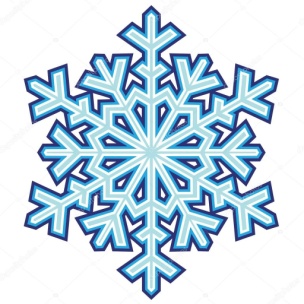 Леса умеренного пояса 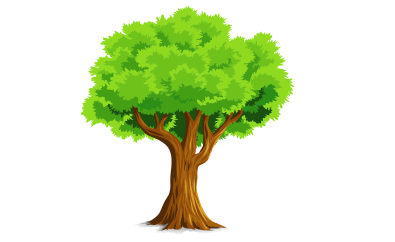 Степи, лесостепи, прерии 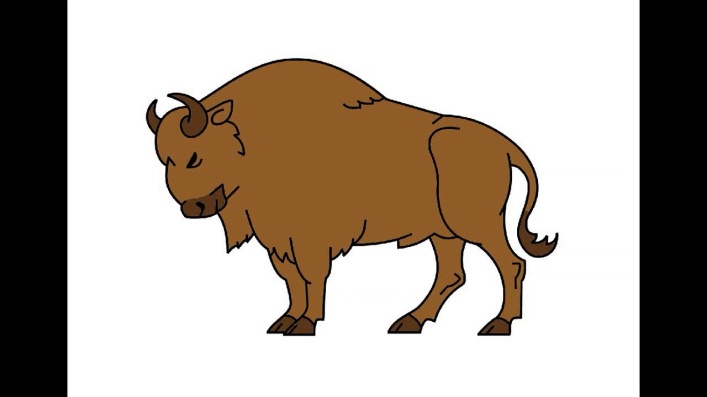 Полупустыни и пустыниПеременно-влажные леса 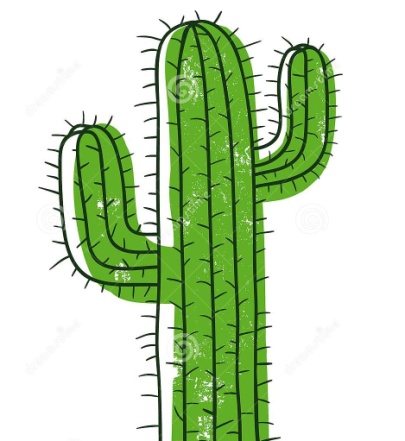 Таблички к лотам (образец):Большое МедвежьеБольшое МедвежьеБольшое МедвежьеБольшое МедвежьеБольшое МедвежьеБольшое МедвежьеБольшое солёноеБольшое солёноеБольшое солёноеБольшое солёноеБольшое солёноеБольшое солёноеВерхнееВерхнееВерхнееВерхнееВерхнееВерхнееКолумбияКолумбияКолумбияКолумбияКолумбияКолумбияЮконЮконЮконЮконЮконЮконНиагараНиагараНиагараНиагараНиагараНиагараСвятого ЛаврентияСвятого ЛаврентияСвятого ЛаврентияСвятого ЛаврентияСвятого ЛаврентияСвятого ЛаврентияМиссуриМиссуриМиссуриМиссуриМиссуриМиссуриКолорадоКолорадоКолорадоКолорадоКолорадоКолорадоМиссисипиМиссисипиМиссисипиМиссисипиМиссисипиМиссисипи